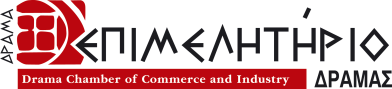 ΕΣΠΑ 2014-2020  Πρόγραμμα για την αναβάθμιση πολύ μικρών, μικρών και μεσαίων επιχειρήσεων στον κλάδο του Λιανικού ΕμπορίουΤον Μάρτιο αναμένεται η προκήρυξη του προγράμματος για την αναβάθμιση πολύ μικρών, μικρών και μεσαίων επιχειρήσεων που δραστηριοποιούνται στον κλάδο του Λιανικού Εμπορίου (ΚΑΔ 47) σύμφωνα με τον προγραμματισμό του Υπουργείου Οικονομίας & Ανάπτυξης.Σκοπός του Προγράμματος θα είναι η αναβάθμιση επιχειρήσεων που δραστηριοποιούνται στο Λιανικό Εμπόριο μέσω στοχευμένων παρεμβάσεων για εξοικονόμηση ενέργειας, τεχνολογική αναβάθμιση μέσω της αύξησης της χρήσης τεχνολογιών πληροφορικής, ενίσχυση της ασφάλειας των χώρων και ενίσχυση της εφοδιαστικής αλυσίδας.Επιλέξιμες ΔαπάνεςΩς ημερομηνία έναρξης επιλεξιμότητας δαπανών θα οριστεί η ημερομηνία δημοσίευσης της προκήρυξης. Οι επιλέξιμες δαπάνες θα αφορούν:-Κτιριακές Υποδομές με έμφαση στην προστασία του Περιβάλλοντος και εξοικονόμηση ενέργειας.-Κτιριακές εργασίες, ηλεκτρομηχανολογικές και ειδικές εγκαταστάσεις στους χώρους της επιχείρησης που συνδέονται άμεσα είτε με εξοικονόμηση ενέργειας είτε με την προστασία του περιβάλλοντος.Ενδεικτικά:-Αναβάθμιση του συστήματος κεντρικής θέρμανσης με περιβαλλοντική μέριμνα
-Αντικατάσταση υαλοπινάκων ή/ και πλαισίων με νέα υψηλής ενεργειακής απόδοσης.
-Θερμομόνωση κτιρίων
-Κατασκευές, διαμορφώσεις, επεκτάσεις, διαρρυθμίσεις των κτηριακών εγκαταστάσεων, οι οποίες στοχεύουν στο να διευκολύνουν την προσβασιμότητα των ΑμεΑ.
-Παρεμβάσεις για τη βελτίωση, αναβάθμιση και διαμόρφωση του περιβάλλοντος χώρου.-Εξοπλισμός και λογισμικό με έμφαση στην τεχνολογική αναβάθμιση των επιχειρήσεων μέσω της αύξησης της χρήσης ΤΠΕ και εξοικονόμησης ενέργειας.Ενδεικτικές δαπάνες για τεχνολογική Αναβάθμιση:-Αναβάθμιση τεχνολογικών υποδομών, ενσωμάτωση εξοπλισμού ΤΠΕ. Προμήθεια μεταφορά και εγκατάσταση νέων σύγχρονων μηχανημάτων και λοιπού εξοπλισμού πληροφορικής όπως ηλεκτρονικοί υπολογιστές, εξοπλισμός μηχανογράφησης και ηλεκτρονικής δικτύωσης
-Κόστη αδειών χρήσης λογισμικού
-Δημιουργία- κατασκευή νέου διαδικτυακού τόπου και προσαρμογή υπάρχουσας ιστοσελίδας για την εξυπηρέτηση ατόμων με αναπηρία
-Δημιουργία – ανάπτυξη e-shops, mobileportals, mobileapps
-Κόστη υιοθέτησης υπηρεσιών cloud computing
-Ανάπτυξη και εφαρμογή εξειδικευμένων προγραμμάτων διαχείρισης πελατών ή προσωπικού της επιχείρησης (τύπου ERP, CRM, HRMS).
-Ανανέωση εξοπλισμού εκείνου που συνδέεται με την ασφάλεια του χώρου και την ασφάλεια της παροχής της υπηρεσίας.Ενδεικτικές δαπάνες για την προστασία του περιβάλλοντος και εξοικονόμηση ενέργειας-Αντικατάσταση ηλεκτρικών/ ηλεκτρονικών συσκευών με νέες ενεργειακής σήμανσης Α
-Εγκατάσταση εξωτερικών σκιάστρων
-Εγκατάσταση συστήματος ενεργειακής διαχείρισης
-Εγκατάσταση συστήματος ελέγχου επιπέδων φωτισμού με αισθητήρες παρουσίας
-Εγκατάσταση συστήματος ΑΠΕ ή αντλιών θερμότητας για την παραγωγή ζεστού νερού χρήσης ή και θέρμανσης/ ψύξης χώρων
-Αντικατάσταση παλαιού συστήματος καυστήρα/ λέβητα με νέο υψηλής απόδοσης ή με σύστημα φυσικού αερίου
-Εξοπλισμός και εργασίες για μείωση κατανάλωσης νερού
-Εξοπλισμός και εργασίες αναβάθμισης της ενεργειακής απόδοσης του συστήματος κλιματισμούΕπίσης, στο πρόγραμμα θα είναι επιλέξιμες δαπάνες για:-Μελέτη και σύνταξη εγχειριδίων για την ανάπτυξη και πιστοποίηση διαχειριστικών συστημάτων
-Παροχή υπηρεσιών παρακολούθησης και διοίκησης του επενδυτικού σχεδίου
-Εξειδικευμένες μελέτες στο πλαίσιο της εφοδιαστικής αλυσίδας (logistics)Ενδέχεται επίσης να επιχορηγηθεί και μέρος του μισθολογικού κόστους υφιστάμενου και νέου προσωπικού.Ποσοστά ΕνίσχυσηςΗ χρηματοδότηση των επενδυτικών σχεδίων θα καλύπτει το 40% των επιλέξιμων δαπανών και θα προσαυξάνεται κατά 10%, φτάνοντας στο 50% στην περίπτωση πρόσληψης νέου προσωπικού. Η διάρκεια υλοποίησης των επενδυτικών σχεδίων θα είναι έως 24 μήνες.